Wilderness of C-1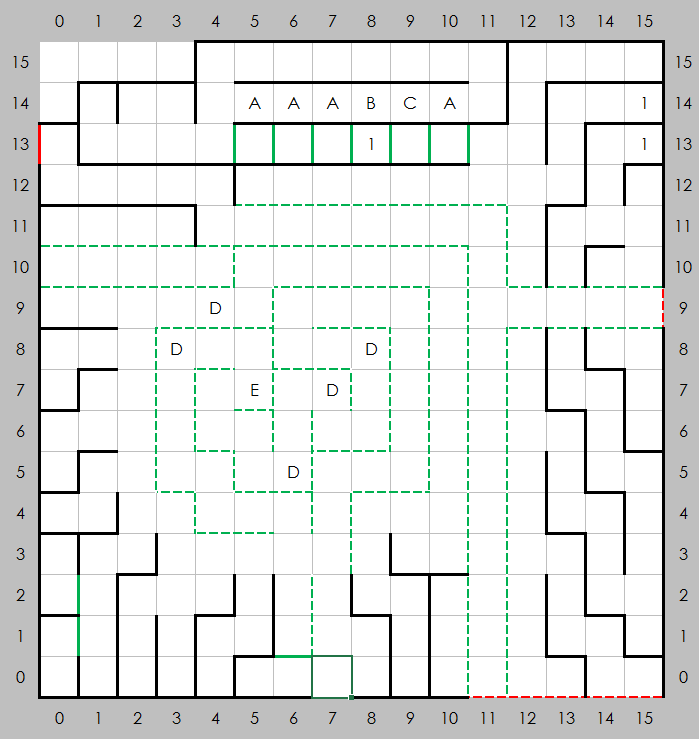 Places of NotePoison FountainMight FountainSpell FountainAbandoned merchant wagon, ambush by trolls, ogres, swordsmen, etc.Abandoned merchant wagon, contained a merchant's pass. Might be random which one it is.